Obecná přílohak přihlášce zařízení (sestavy) k testování podle zákona č. 136/2011 Sb. Tuto přílohu k přihlášce použijte pro sdělení údajů, které se nevešly do příslušných polí přihlášky. Do části níže uveďte číslo položky, ke které se údaje vztahují a dále uveďte text dodatečných údajů. 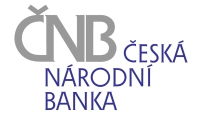 Číslo jednací://v. 1.4INFORMACE O ŽADATELIINFORMACE O ŽADATELIINFORMACE O ŽADATELIINFORMACE O ŽADATELIINFORMACE O ŽADATELIINFORMACE O ŽADATELI6  Název žadatele:*7  Identifikátor (IČ/RČ):*8  DIČ:SÍDLO ŽADATELESÍDLO ŽADATELESÍDLO ŽADATELESÍDLO ŽADATELESÍDLO ŽADATELESÍDLO ŽADATELESÍDLO ŽADATELESÍDLO ŽADATELESÍDLO ŽADATELESÍDLO ŽADATELESÍDLO ŽADATELE9  Ulice:*10  Číslo popisné:*11  PSČ:*12  Obec:*13  Okres:14  Stát:DODATEČNÉ ÚDAJEVdne